First Name of Application CV No 1639230Whatsapp Mobile: +971504753686 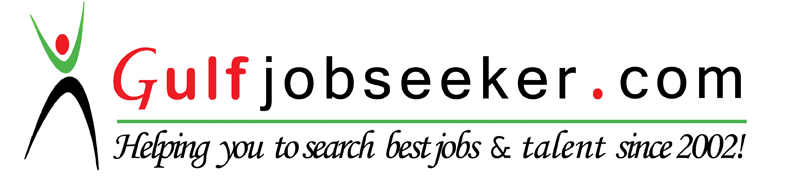 To get contact details of this candidate Purchase our CV Database Access on this link.http://www.gulfjobseeker.com/employer/services/buycvdatabase.php Looking for a Registered Nurse position where extensive healthcare experience and outstanding people skills will be fully utilized to provide quality health care to patients and maximize the effectiveness of healthcare facility. Qualifications: Registered Nurse United Arab of Emirates Ministry of health with licensed no.RN001477. Registered Nurse in the Philippines with licensed no. 0541996. HAAD data flow ID AGN143836 completed and verified.6 years total experience as a staff nurse (MEDICAL-SURGICAL, PEDIATRIC, OB-GYNE WARD, PRE OP AND POST OP)Good in oral and written communication. Flexible, honest, resourceful, fast learner and hardworking person. Self-motivated and able to work with minimal supervision. Reliable, ethical healthcare provider with ability to stay calm and intervene during crises, facilitates groups and educational seminars, and collaborates on multidisciplinary teams. Hands-on experience in evaluating and treating patients using the advanced technology and practices. Capacity to multitask; manage priorities in a fast paced environment geared towards the provision of safe and competent patient care  Personal Data: Date of birth                           : February 21, 1985 Age                                          : 30 Gender                                    : Female Civil Status                             : single Nationality                              : Filipino Educational Background: Bachelor of Science in Nursing (Year 2003 – 2007) Mindanao Medical Foundation College Agdao, Davao City, PhilippinesBaganga National High school (1998-2002) Baganga Davao Oriental, Philippines Our Lady’s Academy (1993-1998)           Baganga, Davao Oriental, Philippines WORKING EXPERIENCES: No. 3 EMPLOYER:  GMC HOSPITAL AND RESEARCH CENTRE                                      JCI accreditation Employment Dates:    February 6, 2012- January 31, 2016Company address:       Ajman, United Arab of Emirates Position held:               Staff nurse (GENERAL WARD) Area of Responsibility:  OBG ward, Pediatric ward, medical-surgical ward                                                JOBS DESCRIPTION: Interact with patients to figure out their physical and psychological needs. Identify patient actual and potential problems. Maintain safety and precaution standards.  Unit preparation for receiving patients. Admission, Nursing assessment and discharge procedure. Receiving and transfer out patients. Monitoring the vital parameter intake and output. Collecting of blood samples. Administer complex medications via the oral, intra-muscular, subcutaneous, intradermal, topical, rectal, respiratory, and intravenous (including intravenous push on a unit specific basis) routes. IV fluid and blood transfusion. Care of preoperative preparation and postoperative patient. Preparing patients for various investigations like chest x-ray, echo, CT scan, Ultrasound etc. Assisting doctors for rounds and procedures and carrying out physician Orders. Taking care and handling of Pediatrics, OBG, and Internal Medicines patients. Recording and reporting of investigations and patients progress. Providing physical care and mental support. Assisting Patient to their activities of daily living. Provide General Nursing care to all patients. Assess and Evaluate physiological, psychological, and emotional condition of patients. Ensure to deliver quality and continuous care of patient. Effectively team up with a multidisciplinary team (pharmacy, social work, transition, physicians, occupational and physiotherapist). Friendly interpersonal skills and great team player. NO.2 EMPLOYER:   WENUVA INTERNATIONAL COMPANY Employment Dates 	: 	January 2011- January 2012 Company Address    :  	Sharjah free zone, UAE Position Held  	: 	Sales Associate JOBS DESCRIPTION: Ensure that each customer receives outstanding service by providing a friendly environment, which includes greeting and acknowledging every customer, maintaining solid product knowledge and all other aspects of customer service. Maintain an awareness of all promotions and advertisements. Assist in floor moves, merchandising, display maintenance, and housekeeping Assist in processing and replenishing merchandise and monitoring floor stock. Aid customers in locating merchandise. Communicate customer requests to management. Assist in completing price changes within the department. Participate in year-end inventory and cycle counts. Assist in ringing up sales at registers and/or bagging merchandise. Maximizes all opportunities in the process of closing a sale resulting in the taking of market share from larger competitors. NO.1 EMPLOYER:     PRIMARY HEALTH CARE CENTER                                         Government Primary Hospital           JOBS DESCRIPTION: Assesses patient’s physical, psychosocial and/or emotional needs in accordance to the nursing practice. Triages patients and informs physician of patient status. Responds to phone messages from patients and informs physicians as needed and orders supplies, stocks and maintains patient’s rooms and sterilizes instruments. Admits and discharges patients. Checks vital signs of patients to serve as baseline data for initial diagnosis. Bedside care and patient health teachings.  TPR monitoring and wound dressing. Give medications per doctor’s order and gives IM, SQ and IV injections.  Performs skin tests, IVF insertions and monitoring. Performs simple procedures like: Suctioning, Nebulization, TSB, and Catheterization. Assist in the general activities of the unit as assigned. Trainings and Seminar Attended: Fundamentals of Diabetes Care             American Diabetes Association             Shangri-la hotel, Dubai              December 20, 2013 Principles and Practice of Pain Management Eduscope International, Dubai Health Care city December 13, 2013 Basic Life Support             Gulf medical University, Ajman              July 24, 2013  Application of Quality Management in Patient Safety Eduscope International, Dubai Healthcare City January 11, 2013 Paediatric Emergencies GMC Hospital, Ajman  April 2012 Management of common Diseases Symposium Sh. Khalifa, Rashid Diabetic & Research Center, Ajman December 22, 2012. COMPETENCIES:Employment Dates : September 15, 2008-October 22, 2010 Hospital Category :  Government Primary Center Position Held  : Staff Nurse Unit/Ward 	 : Medical Ward, General Ward Nurse/Patient Ratio : 1:50 Intravenous therapy Phlebotomy Basic life support Care plan Patient and Family education Catherization IV MedicationSterile wound dressing Preoperative preparation Blood transfusion Colostomy care Blood sample collection CTG machine Glucometer FHR monitoring IV medication Infusion pump Oxygenation ECG NGT feeding Ventilator care Insulin administration Phototherapy 